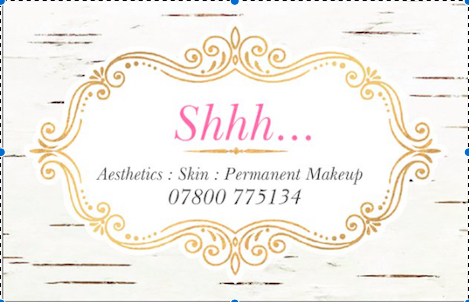 Radio Frequency and Electroporation.  Advice of Service and AftercareThe Dual Injector Pro+ combines the latest in RF skin lifting/tightening with the transdermal delivery of active substances (needle free mesotherapy).The combination of Radio Frequency lifting and electroporation technology enables the active compounds applied to easily penetrate deeper into the skin, giving instant and visible results. This is achieved through the unique dual technology (RF + Electroporation) which lifts the skin and pushes nutrients deep into the skin without breaking the skin as with traditional injections.How does the technology work?The Dual Injector Pro+ allows the delivery of substances deep into the skin, which are otherwise not absorbed into the skin because of the typology and dimension of their molecules. RF+Electroporation technology makes the skin tissues permeable to macromolecules, in a non-invasive way by utilizing the skin's water based channels to allow the ingredients to penetrate due to controlled RF and magnetic pulses delivered to the client/patient. This is an effective and safe procedure.What is RF?Radio Frequency lifting is ideal for non-surgical and non-invasive skin rejuvenation. The radio waves are effective in fighting against the drooping of the skin. Specifically, RF facilitates the attribution of oxygen in the tissues, activates cell metabolism, contributes to the excretion of catabolic residues and stimulates collagen, elastin and hyaluronic acid formation in the skin. The body's physiological response to the radio waves is progressively and naturally tightened skin.Indications for RF lifting:Sagging facial skinFine lines and wrinklesHyperpigmentationResults:The result is smooth, tightened and lifted skinEvens out skin tone and refreshes the complexionGreatly reduces fine lines and wrinklesFirms sagging skinReduces puffiness around the eye areaContraindications:PregnancyHeart pacemakerIncreased body temperatureWhat is electroporation?An electro-magnetical pulse temporarily disrupts skins intercellular electrical connections so that applied therapeutic substances and preparations can be absorbed deep into the skin layers non-invasively. Active substances, like hyaluronic acid, vitamins, antioxidants and other substances can therefore penetrate the skin without the need for traditional injections. As a result, a double effect can be achieved: wrinkle smoothing and skin tightening.Indications for electroporation:Ageing and sagging skinFine lines and wrinklesInflamed skinScaly and dry skinOily skinThe results:Skin rejuvenationTighter skinSmoothes wrinkles and fine linesMinimises the appearance of age spots and hyperpigmentationContraindications:Migraine or headachePregnancyHeart pacemakerEpilepsyWhat are the Side Effects of Radio Frequency Skin Tightening Treatment?This treatment tends to require no downtime, some skin types might find there skin is red for a few hours after treatment but most patients can return to normal activities immediately after treatment.What aftercare is required after skin tightening treatment?You will be advised by your practitioner what products to use after treatment. Your skin may also be a little sensitive so it must be kept well hydrated and a SPF applied daily.It is advised to consider a homecare routine using the home Clinicare range which work alongside the Professional Clinicare range used in treatment. Please ask if you would like to order products advised by your therapist. 